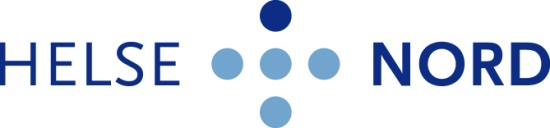 KONKURRANSEGRUNNLAG PASIENTREISER LANDEVEIS IHelse NordÅPEN ANBUDSKONKURRANSESaksnr. 2017/59For oppdragsgiverBodø 23.1.2017OppdragetOppdragsgiverHelse Nord RHF innbyr til åpen anbudskonkurranse om transport av pasienter landeveis.Konkurransen gjennomføres av Helse Nord RHF. Tildelte avtaler signeres av det enkelte HF, som vil være leverandørens avtalepart.Anskaffelsens formål Formålet med anskaffelsen er å sørge for landeveis transport til pasienter som av medisinske årsaker eller på grunn av manglende kollektivtilbud ikke kan benytte rutegående transport.Anskaffelsens omfangOmfang Tilbudsforespørselen omfatter kjøp av rekvisisjonsbetalte landeveis pasientreiser for pasienter uten spesielle behov, og et tilbud til pasienter som må ha spesialtilpasset transport. Områdene det gjelder fremgår av egen oversikt i vedlegg 2, hvor antall reiser og omsetning fra 2015 fremgår. Oppdragsgiver er ikke forpliktet til å kjøpe noen fastsatt mengde av pasientreiser, og tar forbehold om variasjoner i oppdragsmengden. Oppdragsgiver har som mål å legge til rette for økt samordning innenfor avtalen, herunder tiltak som å etablere faste ruter og samordne pasientreiser på tvers av kommunegrenser og avtaleområder.Oppdragsgiver kan derfor etablere nye transportløsninger utenfor denne avtalen som eksempelvis helsebuss/helseekspress, faste minibussruter, syketransportbiler som kan ta både liggende og sittende passasjerer i avtaleperioden.I oversikten over anbudsområder fremgår etablerte/planlagte transportløsninger som kan ha betydning for oppdragsmengden.AvtaleformDet vil bli inngått en eller flere avtaler i definerte avtaleområder, med en eller flere leverandører. Dersom oppdragsgiver velger mer enn 1 leverandør vil leverandør med det beste tilbudet gis 1. prioritet, og neste 2. prioritet.Oppdragsgiver forbeholder seg likevel retten til å gi flere leverandører i et avtaleområde samme prioritet, dersom flere leverandører er nødvendig for å dekke oppdragsgivers behov for nærhet til pasientgrunnlaget og forventet omfang, og leverandørens primærdekning omfatter ulike geografiske steder/ulike startsteder innen avtaleområdet.Dersom valgte leverandør(er) ikke tilbyr materiell som oppfyller oppdragsgivers behov, herunder å gi et tilpasset tilbud til de som har behov for ekstra sittekomfort/tilpasning, vil oppdragsgiver i tillegg inngå avtale med leverandør som dekker dette behovet. Varighet Avtaleperioden for de fleste områdene er 3 år fra dato for avtalt oppstart av tjenesten, med inntil ett – 1 – års opsjon. Hvilken avtaleperiode som gjelder for det enkelte område fremkommer av oversikt over anbudsområdene. Oppdragsgivers forbeholdLeverandøren må påregne at oppdragsmengden vil variere i avtaleperioden, herunder at antall oppdrag pr år vil kunne bli redusert. Avvik fra omsetningsstatistikk kan derfor ikke påberopes som kontraktsbrudd fra oppdragsgivers side.Tilgang til konkurransenTilgang til konkurransen fås elektronisk i Mercell. Trykk på fanebladet «Gi tilbud», og deretter på knappen «Jeg ønsker å tilby» evt. «Jeg ønsker ikke å tilby». Bekreftelse på at du ønsker å tilby er ikke bindende. Som informasjon til oppdragsgiver om potensielle tilbydere ønsker vi at tilbydere bekrefter sitt ønske om å tilby så raskt som mulig.  Levere tilbudAlle tilbud skal leveres elektronisk via Mercell portalen, www.mercell.no innen tilbudsfristen. For sent innkomne tilbud vil bli avvist. (Systemet tillater heller ikke å sende inn tilbud elektronisk via Mercell etter tilbudsfristens utløp.)Er du ikke bruker hos Mercell, eller har du spørsmål knyttet til funksjonalitet i verktøyet, for eksempel, hvordan du skal gi tilbud, ta kontakt med Mercell Support på tlf: 21 01 88 60 eller på e-post til: support@mercell.com.Oppdragsgiver anbefaler å leveretilbudet i god tid før fristens utløp, f.eks. minimum 1 time før tilbudsfristens utløp.Tilbudet kan åpnes, endres og leveres på nytt helt frem til tilbudsfristen går ut. Sist leverte tilbud regnes som det endelige tilbudet.Du må ha elektronisk signatur for å levere tilbudet. Elektronisk signatur kan skaffes på www.commfides.com, www.buypass.no eller www.bankid.no. Vi gjør oppmerksom på at det kan ta noen tid å få levert elektronisk signatur.KommunikasjonAll kommunikasjon i prosessen skal foregå via Mercell-portalen, www.mercell.no, slik at den blir loggført.Når du er inne på konkurransen velger du fanebladet «Kommunikasjon». Klikk deretter på symbolet «Ny melding». Skriv inn informasjon/spørsmål til oppdragsgiver og trykk deretter send. Oppdragsgiver mottar så meldingen din. Hvis spørsmålet angår alle tilbydere besvares dette anonymisert og publiseres som tilleggsinformasjon. Tilleggsinformasjon er tilgjengelig under fanebladet «Forespørsel» og deretter under fanebladet «Tilleggsinformasjon». Du vil også få en e-post med en lenke til tilleggsinformasjonen.Hvis forespørsel om tilleggsinformasjon til konkurransegrunnlaget er framsatt i tilstrekkelig tid før tilbudsfristens utløp, publiserer oppdragsgivers svar senest 6 dager før tilbudsfristens utløp.Tentativ fremdriftsplanOppdragsgiver har lagt opp følgende tentative tidsramme for prosessen:TilbudskonferanseTilbudskonferanse blir arrangert i uke 5-6 i de ulike opptaksområdene. Alminnelige regler for gjennomføringen av konkurransenAnskaffelsesprosedyreTildelingen av kontrakt skjer etter åpen anbudskonkurranse i henhold til lov om offentlige anskaffelser av 17. juni 2016 (LOA) og forskrift om offentlige anskaffelser av 12. august 2016 nr. 974 (FOA) – del I og del III. Valgte anskaffelsesprosedyre innebærer at oppdragsgiver ikke har adgang til å forhandle om tilbudene. Leverandørene må derfor gi sitt beste tilbud innenfor fristen.Oppdragsgiver oppfordrer tilbyderne til å gjøre seg kjent med regelverket.Opplysningsplikt Oppdragsgiver vil gi skriftlig melding med begrunnelse dersom:Forespørselen om å få delta i konkurransen eller tilbudet avvisesOppdragsgiver beslutter å avlyse konkurransenLikeså vil oppdragiver meddele hvem som tildeles kontrakt jf FOA § 25-1 og informere om karensperiode jf FOA § 25-2.OffentlighetTilbud og anskaffelsesprotokoll kan unntas offentlighet inntil valg av leverandør er bestemt, jf. offentleglova § 23 tredje ledd. Fra dette tidspunkt kan enhver begjære innsyn i dokumentene. Hovedregelen er at innsyn skal gis, med unntak av opplysninger som er underlagt lovhjemlet taushetsplikt. Typiske taushetsbelagte opplysninger er informasjon om personlige forhold og konkurransesensitive drifts- eller forretningsforhold (f. eks. produksjonsmetoder, produkter under utvikling, kundelister, strategier, analyser, prognoser, enhetspriser, men vanligvis ikke totalpriser). Leverandøren må derfor levere et eksemplar av tilbudet der taushetsbelagt informasjon er sensurert (sider skal ikke fjernes og informasjonen skal ikke slettes, men strykes over) jf. punkt 4.2, siste punkt. Dersom ingen opplysninger i tilbudet anses som taushetsbelagt, ber vi leverandøren eksplisitt bekrefte dette i tilbudsbrevet jf. vedlegg 2.Etiske retningslinjerKommunikasjon mellom tilbyder/tilbyders ansatte og oppdragsgiver/oppdragsgivers ansatte på annen måte enn forutsatt i konkurransegrunnlaget aksepteres ikke. Oppdragsgiver forbeholder seg retten til å avlyse konkurransen dersom noen forsøker å påvirke utfallet. Som oppdragsgiver i denne sammenheng menes Helse Nord RHF og helseforetak eid av Helse Nord RHF.Oppdragsgivers taushetspliktOppdragsgiver og hans ansatte plikter å hindre at andre får adgang eller kjennskap til opplysninger om tekniske innretninger og fremgangsmåter eller drifts- og forretningsforhold som det vil være av konkurransemessig betydning å hemmeligholde, av hensyn til den opplysningen angår.HabilitetReguleres av FOA § 7-5 jfr. forvaltningsloven § 6 til § 10.Leverandørens kostnaderKostnader ved å delta i konkurransen dekkes ikke av oppdragsgiver.Krav til leverandørenGenerelt om kvalifikasjonskravKravene skal sikre at leverandørene er i stand til å oppfylle forpliktelsene i kontrakten. Der leverandøren har gyldig grunn for ikke å fremlegge den dokumentasjon som oppdragsgiveren har bedt om, kan han godtgjøre sine kvalifikasjoner med ethvert annet relevant dokument som oppdragsgiveren kan akseptere (gjelder ikke obligatoriske og ufravikelige krav). Bruk av underleverandører eller andre foretaks økonomiske eller faglige ressurser.Leverandør som vil støtte seg på andre foretaks kapasitet for å gjennomføre kontrakten, må dokumentere at han har eller vil ha nødvendig rådighet over disse ressursene ved fremleggelse av forpliktelseserklæring eller liknende. Dokumentasjon skal foreligge når tilbudet leveres.Dersom leverandøren støtter seg på andre virksomheter, må disse oppfylle de relevante kvalifikasjonskrav. Generelt om dokumentasjonNår tilbudet leveres er det være tilstrekkelig å levere inn en egenerklæring som bekrefter at tilbyder oppfyller kvalifikasjonskravene og at det ikke foreligger grunnlag for avvisning jf FOA § 17-1 (2).Dokumentasjon for at kvalifikasjonskravene i punkt 3.2-3.5 er innfridd blir etterspurt for de tilbyderne som blir tildelt avtale, før avtalen signeres.Forskriftsmessige obligatoriske og ufravikelige kravLeverandørens organisatoriske og juridiske stillingLeverandør skal ikke uten saklig grunn ha restanser på skatter og avgifter.Dokumentasjon – bevis for at de stilte krav er oppfylt1) 	Norske leverandører skal framlegge skatteattester for merverdiavgift og skatteattest for skatt (Skjema RF-1244) fra skatteetaten. Attestene skal ikke være eldre enn 6 måneder regnet fra tilbudsfristens utløp. Dersom det er restanser skal årsaken til dette beskrives, og eventuell dokumentasjon vedlegges.Leverandørens organisatoriske og juridiske stilling2)	Det kreves at leverandøren har et lovlig etablert foretak.Dokumentasjon – bevis for at de stilte krav er oppfylt:2) a) 	Kopi av firmaattest.Leverandørens økonomiske og finansielle kapasitet3)	Det kreves at leverandøren har god soliditet, normalt vil dette si positiv egenkapitalandel.Dokumentasjon – bevis for at de stilte krav er oppfylt:3) a) 	Siste årsregnskap eller årsberetning til Brønnøysundregisteret, og evt. nyere opplysninger som har relevans for leverandørens økonomiske og finansielle situasjon.3) b) 	Alternativ dokumentasjon: annen dokumentasjon som kan godtgjøre at foretaket oppfyller forutsetningen om fortsatt drift i samsvar med lover og forskrifter.Leverandørens tekniske og faglige kvalifikasjoner4)	Leverandør skal være kvalifisert til å utføre persontransport i Norge.Dokumentasjon – bevis for at de stilte krav er oppfylt 4) a)	Løyve for persontransport utenfor rute utstedt av kompetent løyvemyndighet eller erklæring fra løyvemyndigheten om at slikt løyve vil bli utstedt til leverandør ved eventuell avtaleinngåelse med oppdragsgiver, jf. Yrkestransportlovens § 4. 4) b)	Alternativ dokumentasjon: Gyldig løyvefritak fra rette myndighet/dispensasjon fra løyveplikt.Krav til tilbudetSpråkTilbud og andre dokumenter i forbindelse med konkurranseprosessen skal være på norsk, svensk eller dansk. Brosjyrer og vedlegg som kun finnes på engelsk kan leveres på engelsk.Tilbudets strukturTilbudsbesvarelsen skal ha følgende dokumenter: Leveringsfrist Tilbudsfrist er 24.2.2017 kl. 0900.VedståelsesfristLeverandøren er bundet av tilbudet til 1.6.2017.ForbeholdDet er ikke anledning til å ta forbehold mot avtalevilkårene. Det er heller ikke anledning å reservere seg mot å bli tildelt prioritet 2.Eventuelle forbehold skal for å være gyldige fremgå av leverandørens tilbudsbrev, og være presise og entydige slik at oppdragsgiveren kan vurdere disse uten kontakt med leverandøren. Forbeholdet skal videre henvise til sidetall/vedlegg og punkt det tas forbehold mot. Leverandøren skal beskrive hvilke konsekvenser eventuelle forbehold får, og prissette konsekvensene. Forbehold som ikke lar seg kostnadsberegne, kan føre til at tilbudet vurderes som ufullstendig og blir avvist.Alternative tilbudAlternative tilbud vil ikke bli vurdert, jf FOA § 23-4.  Tilbud på deler av oppdragetDet er anledning til å gi tilbud på deler av oppdraget. Tilbud kan gis selv om tilbyder ikke kan dekke totalt volum innen et område, dette kan imidlertid få virkning for evalueringen. Oppdragsgiver forbeholder seg rett til å anta hele eller deler av tilbud. Oppdragsgiver vil kunne inngå avtaler med en eller flere leverandører så langt det er behov for ytterligere leverandører for å dekke oppdragsgivers behov. Det er ikke anledning til å inngi deltilbud i områder med fastpris pr år.Endre og tilbakekalle tilbudEt tilbud kan tilbakekalles eller endres inntil tilbudsfristens utløp. Oppdragsgiverens behandling av tilbudeneTilbudsåpningÅpning blir foretatt av minst to representanter for oppdragsgiver. Leverandøren har ikke rett til å være til stede ved åpningen. Kopi av protokollen blir ikke sendt leverandørene etter åpning.Avvising – formalfeilAvvisning som følge av formalfeil reguleres av FOA § 24-1.Avvisning av leverandørAvvisning på grunn av forhold ved leverandøren skjer i samsvar med FOA §§ 24-2 – 24-7.Avvising av tilbudAvvisning på grunn av forhold ved tilbudet skjer i samsvar med FOA §§ 24-8 og 24-9AvklaringerOppdragsgiveren kan skriftlig be leverandørene ettersende, supplere, avklare eller utfylle mottatte opplysninger og dokumentasjon innen en kort tilleggsfrist dersom opplysningene eller dokumentasjonen synes å inneholde feil eller uklarheter eller dersom bestemte opplysninger eller dokumenter manglerEn ettersending, supplering, avklaring eller utfylling etter første ledd skal ikke medføre at tilbudet forbedres.Avviste og forkastede tilbudAvviste og forkastede tilbud vil ikke bli returnert. Avgjørelsen av konkurransenTildelingskriterier70 % Pris30 % Miljø Andel kjøretøy som oppfyller både Euro-6 og maks utslipp på 85g CO2/km.Sammensetning av bilpark i forhold til antatt behov for stor bil i det enkelte område.Sertifisering/tiltak som skal bidra til å begrense miljøutslipp. Eksempelvis miljøsertifisering, program for opplæring av sjåfører i miljømessig kjøring.Miljøkriteriet evalueres på grunnlag av informasjonen gitt i Bilskjema samt redegjørelse for eventuell sertifisering/tiltak for begrense miljøutslipp. De tre kriteriene under miljø vektes likt.Avlysing av konkurransen og totalforkastelseOppdragsgiveren forbeholder seg retten til å avlyse konkurransen og forkaste alle tilbud dersom det foreligger saklig grunn.  Innstilling på kontraktstildeling og karensperiodeOppdragsgiverens beslutning om hvem som skal tildeles avtale, vil bli meddelt skriftlig til alle deltakerne samtidig, sammen med en begrunnelse for valget i samsvar med § 25 - 1. Meddelelsen vil opplyse om karensperiode jf § 25 - 2 og når avtale tidligst kan inngås. Med «karensperiode» menes en fastsatt, obligatorisk ventetid før avtalen kan inngås.Med «avtalen er inngått» menes tidspunktet når begge parter har undertegnet avtalen. Før dette tidspunkt kan oppdragsgiver iht. FOA § 25-1 (4) annullere beslutningen om hvem som skal tildeles avtale dersom det er grunnlag for det.VedleggVedlegg 1: 	KravspesifikasjonVedlegg 2: 	Oversikt over avtaleområder Vedlegg 3: 	Avtale generell delVedlegg 4: 	Avtale spesifikk delVedlegg 5: 	PrisutfyllingsskjemaVedlegg 6: 	BilskjemaVedlegg 7: 	Reisepolicy Helse Nord RHFVedlegg 8: 	Retningslinjer for pasientreiser i helseforetaketVedlegg 9: 	Forpliktelseserklæring ved bruk av underleverandørerVedlegg 10: 	Taushetsplikt og samtykkeerklæringVedlegg 11: 	TilbudsbrevRune SætermoMonica StaurbakkInnkjøpssjefRådgiver innkjøpHelse Nord RHFHelse Nord RHFMilepælAktivitetTidspunktM1Kunngjøring av anskaffelsen i DoffinUke 4/2017M2Gjennomføring av tilbudskonferanserUke 5-6/2017M3Frist for å stille tilleggsspørsmål7.3.2017M4Frist for å levere tilbud14.3.2017 kl. 09:00M5Tilbudsåpning14.3.2017M6Evalueringsperiode (Først kvalifisering og deretter evaluering av tilbud)Tentativt: Uke 11-13/2017M7Tildeling og meddelelse til leverandørerTentativt:Uke 13/2017M8Karensperiode Tentativt:Uke 14/2017M9Signere avtaleTentativt: Uke 15/2017NavnInformasjon / instruksTilbudsbrev: Skal være datert og undertegnet av ansvarlig representant for tilbyder. Eventuelle forbehold skal komme tydelig frem av tilbudsbrevetFylles ut og legges ved tilbudetRedegjørelse for kvalifikasjonskrav: Bekreft i systemet at kravene innfris. Dokumentasjon oversendes på forespørselFylles ut.Pris: Prisskjema. Se vedlegg 5. Fylles ut og vedlegges tilbudetRedegjørelse for leveransen som tilbys:Besvarelse av kravspesifikasjonen, se vedlegg 1.Fylles ut og vedlegges tilbudetBilskjemaSe vedlegg 7Fylles ut og vedlegges tilbudetSladdet versjon av tilbudetVedlegges tilbudet  